临床试验项目受理资料装订要求A4黑色快劳夹，背宽5cm ，特殊情况下选用7cm。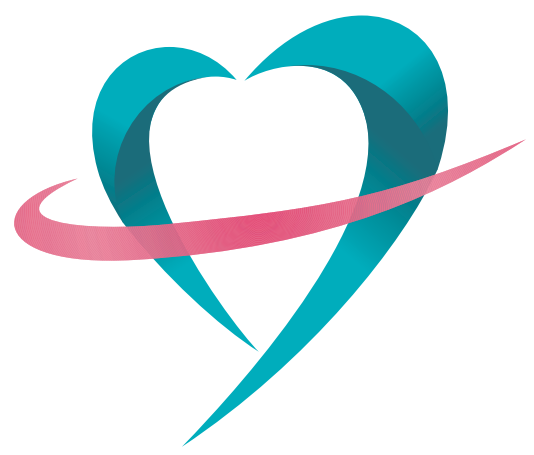 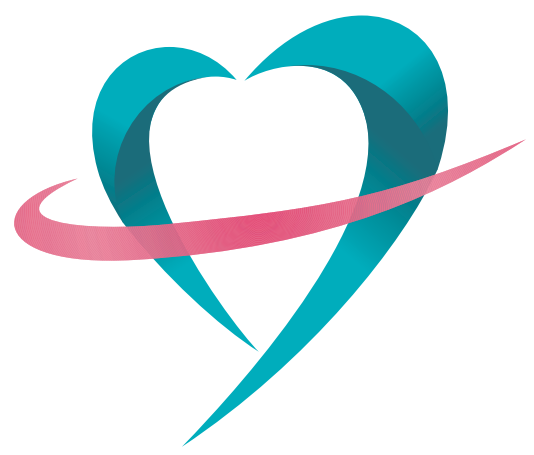 （首选5cm背宽）首页为目录页（使用机构目录模板），需注明版本号和版本日期的请注明。用带编号的分隔页将文件按顺序分隔。侧标（格式如右图，分别适用于5cm和7cm快劳夹），字体和字号请勿调整（特殊情况请与机构办提前沟通）标红处为立项号（首次提交可不填，临床试验合同签署后需补充立项号并更换侧标）